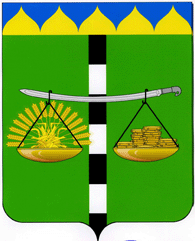 АДМИНИСТРАЦИЯ БЕЙСУГСКОГО СЕЛЬСКОГО ПОСЕЛЕНИЯВЫСЕЛКОВСКОГО РАЙОНАПОСТАНОВЛЕНИЕ07 декабря 2017 год                                                                    № 104поселок БейсугОб утверждении Положения о Попечительском совете по вопросам похоронного дела при администрации Бейсугского сельского поселения Выселковского районаВ соответствии с Федеральным законом от 6 октября 2003 года № 131-ФЗ «Об общих принципах организации местного самоуправления в Российской Федерации», Федеральным законом от 12 января 1996 года № 8-ФЗ «О погребении и похоронном деле», Законом Краснодарского края от 4 февраля 2004 года № 666-КЗ «О погребении и похоронном деле в Краснодарском крае», Уставом Бейсугского сельского поселения Выселковского района, в целях осуществления общественного контроля за деятельностью в сфере похоронного дела на территории Бейсугского сельского поселения Выселковского района, п о с т а н о в л я ю:1.Утвердить Положение о Попечительском совете по вопросам похоронного дела при администрации Бейсугского сельского поселения Выселковского района (прилагается).2.Настоящее постановление, разместить на официальном сайте администрации Бейсугского сельского поселения Выселковского района.3.Контроль за выполнением настоящего постановления оставляю за собой.4.Постановление вступает в силу со дня его обнародования.Глава Бейсугского сельскогопоселения Выселковского района					          О.А.ДрагуноваПРИЛОЖЕНИЕУТВЕРЖДЕНОпостановлением администрацииБейсугского сельскогопоселения Выселковского районаот ___________ № ____ПОЛОЖЕНИЕо Попечительском совете по вопросам похоронного дела при администрацииБейсугского сельского поселения Выселковского района1.Общие положения1.1.Настоящее Положение регламентирует деятельность Попечительского совета по вопросам похоронного дела при администрации Бейсугского сельского поселения Выселковского района (далее - Попечительский совет).1.2.Попечительский совет создается в целях осуществления общественного контроля за деятельностью в сфере похоронного дела на территории Бейсугского сельского поселения Выселковского района.1.3.Попечительский совет является совещательным органом и содействует выполнению и соблюдению положений законодательства о погребении и похоронном деле.1.4.Попечительский совет осуществляет свою деятельность на общественных началах, его решения носят рекомендательный характер.1.5.Попечительский совет осуществляет свою деятельность на принципах гласности, добровольности и равноправия его членов.1.6.Попечительский совет в своей деятельности руководствуется Конституцией Российской Федерации, законодательством Российской Федерации и Краснодарского края, уставом Бейсугского сельского поселения Выселковского района, настоящим Положением.2.Функции Попечительского совета2.1.Попечительский совет выполняет следующие функции:-изучает состояние похоронного дела на территории Бейсугского сельского поселения Выселковского района;-рассматривает и готовит предложения главе Бейсугского сельского поселения Выселковского района по улучшению похоронного обслуживания и организации новых мест погребения;-в установленный срок рассматривает обращения по вопросам похоронного дела, поступившие в адрес Попечительского совета от физических и юридических лиц;-в установленный строк рассматривает обращения по вопросам похоронного дела, поступившие из органов государственной власти Краснодарского края и муниципального образования Выселковский район;-вносит предложения по улучшению организации работы по информированию населения о действующем законодательстве, связанном с выплатой социального пособия на погребение;-вносит предложения о необходимости создания, реконструкции, закрытия мест погребения;-вносит предложения об обозначении и регистрации ранее неизвестных захоронений и по перезахоронению останков погибших;-принимает участие в решении вопросов увековечения памяти видных деятелей Российской Федерации, Краснодарского края, поселения, похороненных на территории Бейсугского сельского поселения Выселковского района.3.Полномочия Попечительского совета3.1.В рамках осуществления своих функций Попечительский совет вправе:-вносить в установленном порядке органам местного самоуправления Бейсугского сельского поселения Выселковского района предложения и рекомендации по разработке нормативных правовых актов в сфере похоронного дела;-приглашать на свои заседания представителей органов местного самоуправления Бейсугского сельского поселения Выселковского района, осуществляющих деятельность в сфере похоронного дела, общественных и религиозных организаций и других организаций и граждан;-привлекать в установленном законом порядке для дачи разъяснений, консультаций при рассмотрении отдельных вопросов похоронного дела специалистов, экспертов, а также представителей организаций, осуществляющих деятельность в сфере похоронного дела;-привлекать органы местного самоуправления Бейсугского сельского поселения Выселковского района для рассмотрения отдельных вопросов в сфере похоронного дела;-взаимодействовать с антимонопольными, правоохранительными органами по вопросам, относящимся к сфере похоронного дела;-информировать население об обсуждаемых Попечительским советом вопросах в средствах массовой информации;-осуществлять иные полномочия в пределах своей компетенции. 4.Порядок формирования и работы Попечительского совета4.1.Совет формируется из представителей органов местного самоуправления Бейсугского сельского поселения Выселковского района, юридических, а также физических лиц.4.2.Состав Попечительского совета утверждается постановлением главы Бейсугского сельского поселения Выселковского района.4.3.Руководство деятельностью Попечительского совета осуществляет председатель, а в его отсутствие - заместитель председателя.4.4.Председатель Попечительского совета:-созывает заседания Попечительского совета;-определяет повестку дня заседания Попечительского совета;-привлекает к работе Попечительского совета в случае необходимости специалистов (экспертов);-приглашает в случае необходимости на заседание Попечительского совета представителей организаций, граждан;-осуществляет другие полномочия в пределах своей компетенции.4.5.Секретарь Попечительского совета:-готовит материалы по вопросам повестки дня и проекты решений Попечительского совета;-уведомляет членов Попечительского совета о предстоящем заседании;-ведет протоколы заседаний Попечительского совета;-направляет в адрес членов Попечительского совета копии протоколов и материалов.4.6.Члены Попечительского совета вправе:-вносить предложения в повестку дня заседания и план работы Попечительского совета;-принимать участие в голосовании по всем рассматриваемым вопросам;-выступать и давать оценку рассматриваемому вопросу;-знакомиться с материалами предстоящего заседания Попечительского совета.4.7.Приглашенные на заседание Попечительского совета лица имеют право выступать по рассматриваемому вопросу, вносить свои предложения и высказывать мнение по выносимому на голосование вопросу без права участия в голосовании.4.8.Работа Попечительского совета осуществляется в соответствии с планом, утверждаемом на заседании.4.9.Заседания Попечительского совета проводятся по мере необходимости и считаются правомочными, если на них присутствуют не менее половины от общего числа членов Попечительского совета.4.10.Решения Попечительского совета принимаются большинством голосов присутствующих на заседании членов Попечительского совета.4.11.Решение Попечительского совета считается принятым, если за него проголосовали более половины участвующих в заседании членов Попечительского совета. В случае равенства голосов решающим является голос председателя (председательствующего).4.12.На заседаниях Попечительского совета ведется протокол заседания, который подписывается председателем (председательствующим) и секретарем. В протоколе отражаются принятые Попечительским советом решения.4.13.Решения Попечительского совета доводятся до сведения главы Бейсугского сельского поселения Выселковского района и организаций, имеющих отношение к вопросам, обсуждаемым на заседании.Ведущий специалист общего отделаадминистрации Бейсугского сельскогопоселения Выселковского района 						        А.Г.Замша